Nazwa pozycjiNazwa pozycjiIlość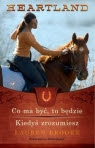 Heartland 5-6. Co ma być, to będzie. Trudne decyzje (Brooke Lauren, Dolnośląskie)1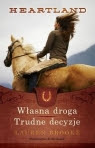 Heartland 3-4 Własna droga Trudne decyzje (Brooke Lauren, Dolnośląskie)1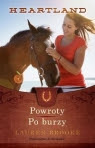 Heartland 1-2 Powroty Po Burzy (Brooke Lauren, Dolnośląskie)1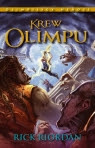 Krew Olimpu Tom 5 (Riordan Rick, Galeria Książki)1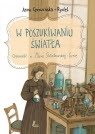 W poszukiwaniu światła Opowieść o Marii Skłodowskiej-Curie (Czerwińska-Rydel Anna, Literatura)1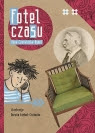 Fotel czasu (Czerwińska-Rydel Anna, Bernardinum)1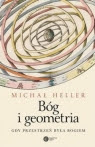 Bóg i geometria Gdy przestrzeń była Bogiem (Heller Michał, Copernicus Center Press)1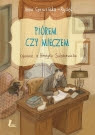 Piórem czy mieczem Opowieść o Henryku Sienkiewiczu (Czerwińska-Rydel Anna, Literatura)1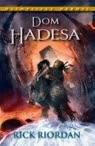 Dom Hadesa t.4 (Riordan Rick, Galeria Książki)1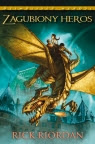 Zagubiony Heros (Riordan Rick, Galeria Książki)1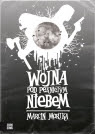 Wojna pod pękniętym niebem (Mortka Marcin, Zielona Sowa)1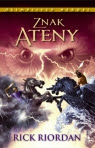 Znak Ateny Olimpijscy Herosi Tom 3 (Riordan Rick, Galeria Książki)1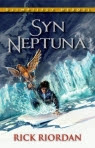 Syn Neptuna Olimpijscy herosi (Riordan Rick, Galeria Książki)1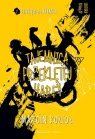 Tajemnica przeklętej harfy (Marcin Kozioł, Prószyński i S-ka,)1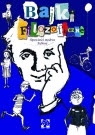 Bajki filozoficzne Opowieści mędrca Sofiosa (Piquemal Michel, Muchomor)1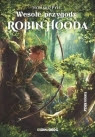 Wesołe przygody Robin Hooda (Howard Pyle, Siedmioróg)1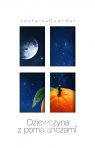 Dziewczyna z pomarańczami (Gaarder Jostein, Czarna Owca)1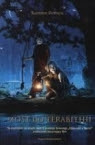 Most do Terabithii (Paterson Katherine, Nasza Księgarnia)1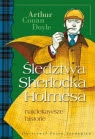 Śledztwa Sherlocka Holmesa najciekawsze historie (Doyle Arthur Conan)1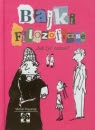 Bajki filozoficzne Jak żyć razem (Piquemal Michel, Muchomor)1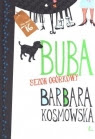 Buba Sezon ogórkowy (Kosmowska Barbara, Literatura)1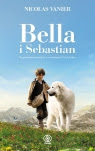 Bella i Sebastian (Vanier Nicolas, Rebis)1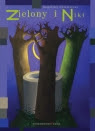 Zielony i Nikt (Strzałkowska Małgorzata, Bajka)1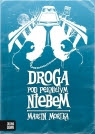 Droga pod pękniętym niebem (Mortka Marcin, Zielona Sowa)1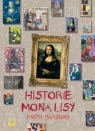 Historie Mona Lizy (Barsony Piotr, Muchomor)1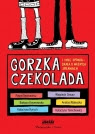 Gorzka czekolada I inne ważne opowiadania o ważnych sprawach (Prószyński Media)1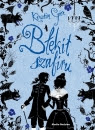 Błękit szafiru (Kerstin Gier, Media Rodzina)1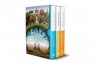 Jezioro oso / Przez dziurkę / Powiem Julce Pakiet (Siesicka Krystyna, Akapit Press)1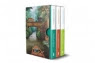 Zapałka na / Pejzaż / Zatrzymaj echo Pakiet (Siesicka Krystyna, Akapit Press)1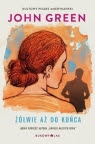 Żółwie aż do końca (John Green, Bukowy Las)1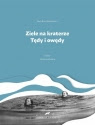 Ziele na kraterze Tędy i owędy Wybór (Wańkowicz Melchior, Polarny Lis)1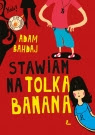 Stawiam na Tolka Banana (Bahdaj Adam, Literatura)1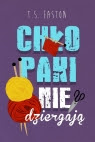 Chłopaki nie dziergają (T.S. Easton, Ya!)1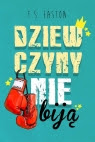 Dziewczyny nie biją (T.S. Easton, Ya!)1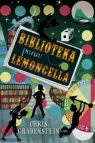 Biblioteka pana Lemoncella (Grabenstein Chris, Wilga)1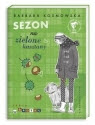 Sezon na zielone kasztany (Kosmowska Barbara, Nasza Księgarnia)1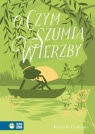 O czym szumią wierzby (Grahame Kenneth, Zielona Sowa)1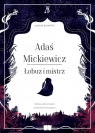 Adaś Mickiewicz Łobuz i mistrz (Skworz Jakub, Zysk i S-ka)1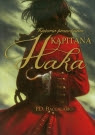 Historia prawdziwa kapitana Haka (Baccalario Pierdomenico, Olesiejuk)1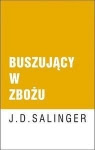 Buszujący w zbożu (Salinger J. D., Albatros)5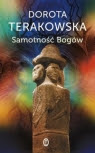 Samotność Bogów (Terakowska Dorota, Literackie)1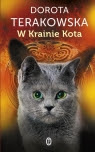 W krainie Kota (Terakowska Dorota, Literackie)1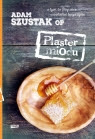 Plaster miodu (Szustak Adam, Znak)1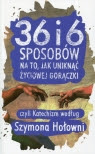 36 i 6 sposobów na to, jak uniknąć życiowej gorączki czyli katechizm według Szymona Hołowni (Hołownia Szymon, Czerwone i Czarne)1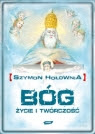 Bóg Życie i twórczość (Hołownia Szymon, Znak)1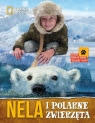 Nela i polarne zwierzęta (Burda Publishing Polska)1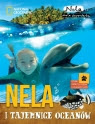 Nela i tajemnice oceanów (Nela Reporterka, Burda / National Geographic)1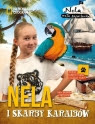 Nela i skarby Karaibów (Nela, Burda NG Polska)1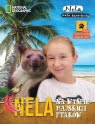 Nela na wyspie rajskich ptaków (Mała Reporterka Nela, Burda Publishing Polska)1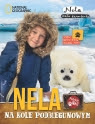 Nela na kole podbiegunowym Tom VI (NELA MAŁA REPORTERKA, Burda Książki NG)1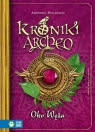 Kroniki Archeo Oko węża Tom X (Stelmaszyk Agnieszka, Zielona Sowa)1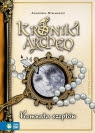 Kroniki Archeo. Komnata szeptów Tom IX (Stelmaszyk Agnieszka, Zielona Sowa)1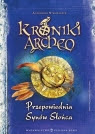 Kroniki Archeo Przepowiednia Synów Słońca Tom VII (Stelmaszyk Agnieszka, Zielona Sowa)1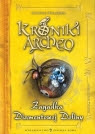 Kroniki Archeo Zagadka Diamentowej Doliny Tom V (Stelmaszyk Agnieszka, Zielona Sowa)1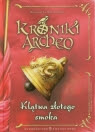 Kroniki Archeo. Klątwa złotego smoka Tom IV (Stelmaszyk Agnieszka, Zielona Sowa)1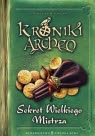 Kroniki Archeo Sekret Wielkiego Mistrza Tom III (Stelmaszyk Agnieszka, Zielona Sowa)1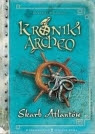 Kroniki Archeo Skarb Atlantów Tom II (Stelmaszyk Agnieszka, Zielona Sowa)1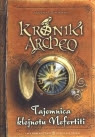 Kroniki Archeo. Tajemnica klejnotu Nefertiti Tom I (Agnieszka Stelmaszyk, Zielona Sowa)1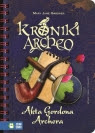 Akta Gordona Archera Kroniki Archeo (Gardner Mary Jane, Zielona Sowa)1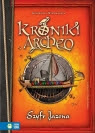 Szyfr Jazona. Kroniki Archeo Tom VIII (Stelmaszyk Agnieszka, Zielona Sowa)1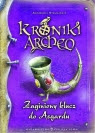 Kroniki Archeo Zaginiony klucz do Asgardu Tom VI (Stelmaszyk Agnieszka, Zielona Sowa)1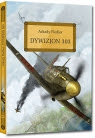 Dywizjon 303 (Arkady Fiedler, Greg)1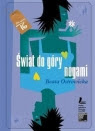 Świat do góry nogami (Ostrowicka Beata, LITERATURA)1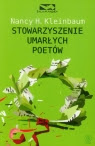 Stowarzyszenie umarłych poetów (Kleinbaum Nancy H., Rebis)5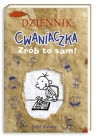 Dziennik cwaniaczka. Zrób to sam! (Kinney Jeff, Nasza Księgarnia)1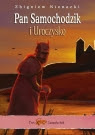 Pan Samochodzik i Uroczysko (Nienacki Zbigniew, Siedmioróg)1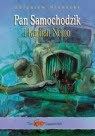 Pan Samochodzik i Kapitan Nemo (Nienacki Zbigniew, SIEDMIORÓG)1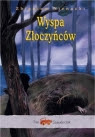 Pan Samochodzik Wyspa Złoczyńców (Nienacki Zbigniew, Siedmioróg)1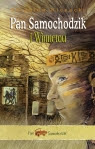 Pan Samochodzik i Winnetou (Nienacki Zbigniew, Siedmioróg,)1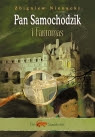 Pan Samochodzik i Fantomas (Nienacki Zbigniew, Siedmioróg,)1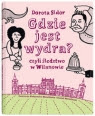 Gdzie jest wydra? - czyli śledztwo w Wilanowie (Sidor Dorota, Dwie Siostry)1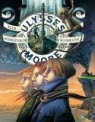 Ulysses Moore 12 Klub Podróżników w Wyobraźni (Uszkodzona okładka) (Baccalario Pierdomenico, Olesiejuk)1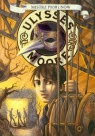 Mistrz piorunów (Baccalario Pierdomenico, Olesiejuk)1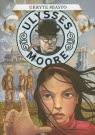 Ukryte miasto (Baccalario Pierdomenico, Olesiejuk)1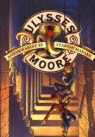 Ulysses Moore Antykwariat ze starymi mapami (Baccalario Pierdomenico, Olesiejuk)1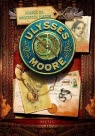 Podróż do Mrocznych Portów Ulysses Moore Tom 14 (Baccalario Pierdomenico, Olesiejuk)1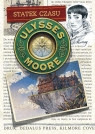 Ulysses Moore 13 Statek czasu (Baccalario Pierdomenico, Klin)1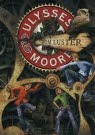 Ulysses Moore 3 Dom luster (Baccalario Pierdomenico, Olesiejuk)1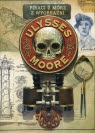 Piraci z Mórz z Wyobraźni Tom 15 Ulysses Moore (Pierdomenico Baccalario, Olesiejuk)1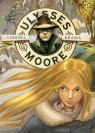 Ulysses Moore 10 Lodowa kraina (Baccalario Pierdomenico, Olesiejuk)1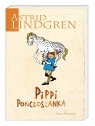 Pippi Pończoszanka (Astrid Lindgren, Nasza Księgarnia,)1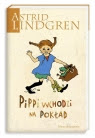 Pippi wchodzi na pokład (Lindgren Astrid, Nasza Księgarnia)1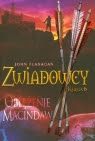 Zwiadowcy. Księga 6. Oblężenie Macindaw (Flanagan John, Jaguar)1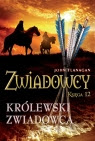 Zwiadowcy 12. Królewski zwiadowca (Flanagan John, Jaguar)1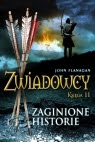 Zwiadowcy. Księga 11. Zaginione historie (Flanagan John, Jaguar)1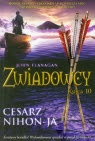 Zwiadowcy. Księga 10. Cesarz Nihon-JA (Flanagan John, Jaguar)1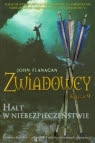 Zwiadowcy. Księga 9. Halt w niebezpieczeństwie (Flanagan John, Jaguar)1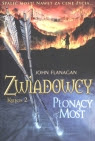 Zwiadowcy. Księga 2. Płonący most (Flanagan John, Jaguar)1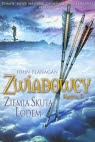 Zwiadowcy. Księga 3. Ziemia skuta lodem (Flanagan John, Jaguar)1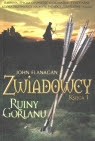 Zwiadowcy. Księga 1. Ruiny Gorlanu (Flanagan John, Jaguar)1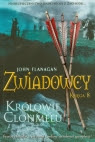 Zwiadowcy. Księga 8. Królowie Clonmelu (Flanagan John, Jaguar)1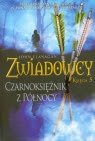 Zwiadowcy. Księga 5. Czarnoksiężnik z północy (Flanagan John, Jaguar)1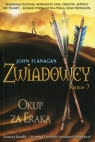 Zwiadowcy 7 Okup za Eraka (Flanagan John, Jaguar)1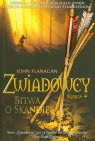 Zwiadowcy. Księga 4. Bitwa o Skandię (Flanagan John, Jaguar)1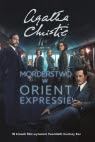 Morderstwo w Orient Expressie (Christie Agatha, Dolnośląskie)5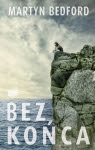 Bez końca (Bedford Martyn, Ya!)1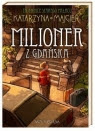 Tajemnice starego pałacu Milioner z Gdańska (Majgier Katarzyna, Nasza Księgarnia)1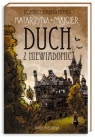 Tajemnice starego pałacu Duch z Niewiadomic (Majgier Katarzyna, Nasza Księgarnia)1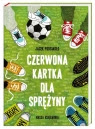 Czerwona kartka dla Sprężyny (Podsiadło Jacek, Nasza Księgarnia)1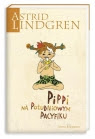 Pippi na Południowym Pacyfiku (Lindgren Astrid, Nasza Księgarnia)1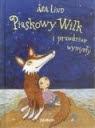 Piaskowy Wilk i prawdziwe wymysły (Åsa Lind, Zakamarki)1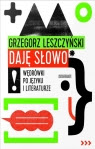 Daję słowo Wędrówki po języku i literaturze (Leszczyński Grzegorz, Agora)1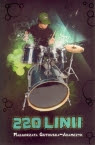 220 linii (Gutowska-Adamczyk Małgorzata, Nasza Księgarnia)1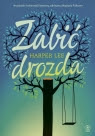 Zabić drozda (Lee Harper, Rebis)1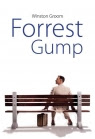 Forrest Gump (Groom Winston, Zysk i S-ka)1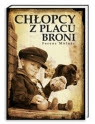 Chłopcy z Placu Broni (Molnar Ferenc, Nasza Księgarnia)5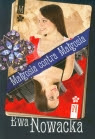 Małgosia contra Małgosia (Nowacka Ewa, Nasza Księgarnia)1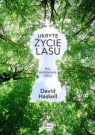 Ukryte życie lasu (Haskell David, Feeria)1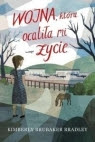 Wojna, która ocaliła mi życie (Kimberly Brubaker Bradley, Entliczek)1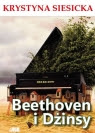 Beethoven i dżinsy (Siesicka Krystyna, Akapit Press)1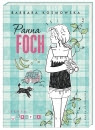 Panna Foch (Kosmowska Barbara, Nasza Księgarnia)1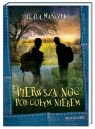 Pierwsza noc pod gołym niebem (Mańczyk Agata, Nasza Księgarnia)1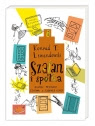 Szatan i spółka. Dalsze przygody szatana z siódmej (Konrad T. Lewandowski, Nasza Księgarnia)1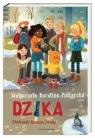 Dzika (Małgorzata Karolina Piekarska, Nasza Księgarnia)1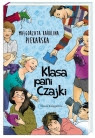 Klasa pani Czajki (Piekarska Małgorzata Karolina, Nasza Księgarnia)1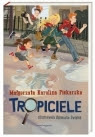 Tropiciele (Piekarska Małgorzata Karolina, Nasza Księgarnia)1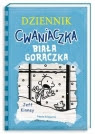 Dziennik cwaniaczka 6. Biała gorączka (Kinney Jeff, Nasza Księgarnia)1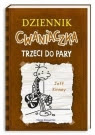 Dziennik cwaniaczka 7 Trzeci do pary (Kinney Jeff, Nasza Księgarnia)1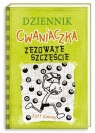 Dziennik cwaniaczka 8. Zezowate szczęście (Kinney Jeff, Nasza Księgarnia)1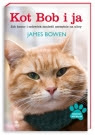 Kot Bob i ja. Jak kocur i człowiek znaleźli... (James Bowen, Nasza Księgarnia)1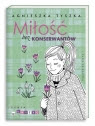 Miłość bez konserwantów (Tyszka Agnieszka, Nasza Księgarnia)1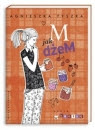 M jak dżeM (Tyszka Agnieszka, Nasza Księgarnia)1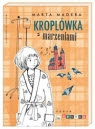 Kroplówka z marzeniami (Madera Marta, Nasza Księgarnia)1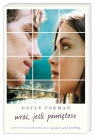 Wróć, jeśli pamiętasz Tom I (Forman Gayle, Nasza Księgarnia)1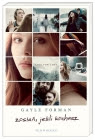 Zostań, jeśli kochasz Tom I (Forman Gayle, Nasza Księgarnia)1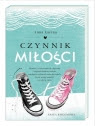 Czynnik miłości (Łacina Anna, Nasza Księgarnia)1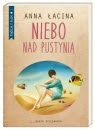 Niebo nad pustynią (Łacina Anna, Nasza Księgarnia)1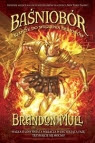 Baśniobór 5 Klucze do więzienia demonów (Mull Brandon, W.A.B.)1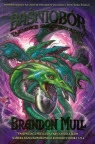 Baśniobór 4 Tajemnice smoczego azylu (Mull Brandon, W.A.B.)1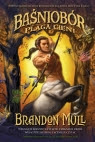 Baśniobór 3 Plaga cieni (Mull Brandon, W.A.B.)1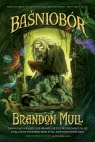 Baśniobór (Brandon Mull, W.A.B.)1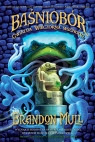 Baśniobór 2 Gwiazda wieczorna wschodzi (Mull Brandon, W.A.B.)1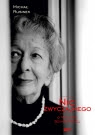 Nic zwyczajnego O Wisławie Szymborskiej (Rusinek Michał, Znak)1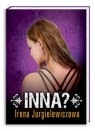 Inna (Jurgielewiczowa Irena, Nasza Księgarnia)1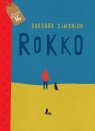 Rokko (Ciwoniuk Barbara, Literatura)1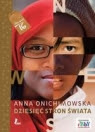 Dziesięć stron świata (Onichimowska Anna, LITERATURA,)1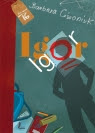 Igor (Ciwoniuk Barbara, Literatura)1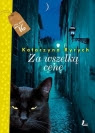 Za wszelką cenę (Ryrych Katarzyna, LITERATURA)1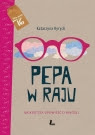 Pepa w raju Najkrótsza opowieść o miłości (Ryrych Katarzyna, Literatura)1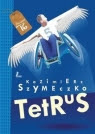 Tetrus (Szymeczko Kazimierz, Literatura)1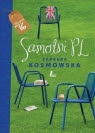 Samotni.pl (Kosmowska Barbara, Literatura)1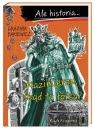 Ale historia... Kazimierzu, skąd ta forsa? (Bąkiewicz Grażyna, Nasza Księgarnia)1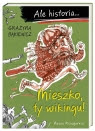 Ale historia... Mieszko, ty wikingu! (Bąkiewicz Grażyna, Nasza Księgarnia)1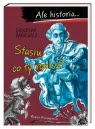 Ale historia...Stasiu co ty robisz? (Bąkiewicz Grażyna, Nasza Księgarnia)1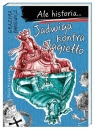 Ale historia... Jadwiga kontra Jagiełło (Bąkiewicz Grażyna, Nasza Księgarnia)1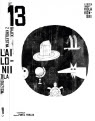 13 bajek z królestwa Lailonii dla dużych i małych (Kołakowski Leszek, Znak)1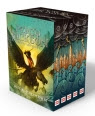 Percy Jackson i bogowie olimpijscy Tom 1-5 Pakiet (Riordan Rick, Galeria Książki)1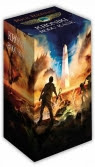 Kroniki rodu Kane Tom 1-3 Pakiet (Riordan Rick, Galeria Książki)1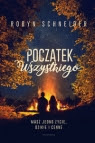 Początek wszystkiego (Schneider Robyn, Otwarte)1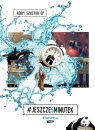 Jeszcze pięć minutek (Szustak Adam, Znak)1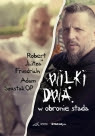 Wilki dwa W obronie stada (Szustak Adam, Friedrich Robert, Znak)1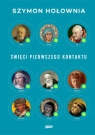 Święci pierwszego kontaktu (Hołownia Szymon, Znak)1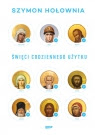 Święci codziennego użytku (Hołownia Szymon, Znak)1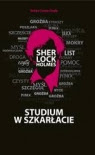 Studium w szkarłacie (Conan Doyle Arthur, ALGO)1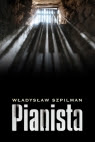 Pianista (Władysław Szpilman, Znak)1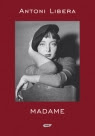 Madame (Libera Antoni, Znak)1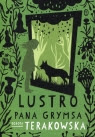 Lustro pana Grymsa (Terakowska Dorota, Literackie)1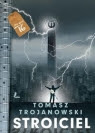 Stroiciel (Trojanowski Tomasz, Literatura)1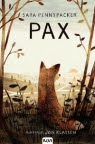 Pax (Pennypacker Sara, IUVI)1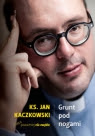 Grunt pod nogami. Ksiądz Jan Kaczkowski nieco poważniej niż zwykle (Kaczkowski Jan, WAM)1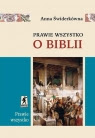 Prawie wszystko o Biblii (Świderkówna Anna, Stentor)1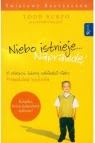 Niebo istnieje naprawdę (Burpo Todd, Lynn Vincent, Rafael)1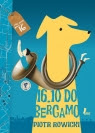 16.10 do Bergamo (Rowicki Piotr, Literatura)1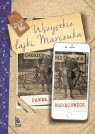 Wszystkie lajki Marczuka (Beręsewicz Paweł, Literatura)1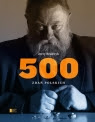 500 zdań polskich (Bralczyk Jerzy, Agora)1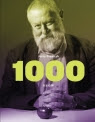 1000 słów (Jerzy Bralczyk, Prószyński i S-ka)1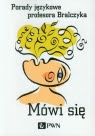 Mówi się Porady językowe profesora Bralczyka (Bralczyk Jerzy, Wydawnictwo Naukowe PWN)1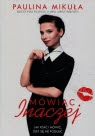 Mówiąc inaczej Jak pisać i mówić żeby się nie pogubić (Mikuła Paulina, Flow Books)1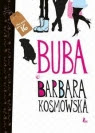 Buba (Kosmowska Barbara, Literatura)1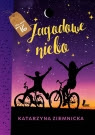 Jagodowe niebo (Katarzyna Ziemnicka, Literatura)1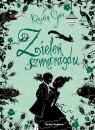 Trylogia czasu Zieleń szmaragdu (Gier Kerstin, Media Rodzina)1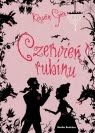 Trylogia czasu. Czerwień rubinu (Kerstin Gier, Agata Janiszewska, Media Rodzina)1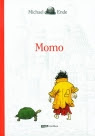 Momo (Ende Michael, Znak)1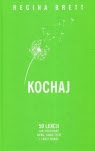 Kochaj 50 lekcji jak pokochać siebie, swoje życie i ludzi wokół (Brett Regina, Insignis Media)1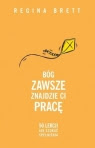 Bóg zawsze znajdzie Ci pracę 50 lekcji jak szukać spełnienia (Brett Regina, Insignis Media)1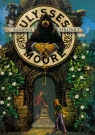 Ulysses Moore 5 Kamienni strażnicy (Baccalario Pierdomenico, Olesiejuk)1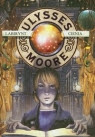 Ulysses Moore 9 Labirynt cienia (Baccalario Pierdomenico, Olesiejuk)1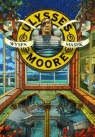 Ulysses Moore 4 Wyspa masek (Baccalario Pierdomenico, Olesiejuk)1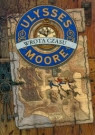 Ulysses Moore 1 Wrota czasu (Baccalario Pierdomenico, Olesiejuk)1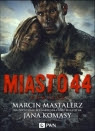 Miasto 44 (Mastalerz Marcin, Dom Wydawniczy PWN)1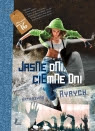 Jasne dni ciemne dni (Ryrych Katarzyna, Literatura)1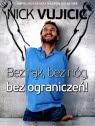 Bez rąk bez nóg bez ograniczeń (Vujicic Nick, Aetos Media)1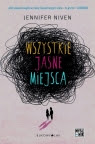 Wszystkie jasne miejsca (Niven Jennifer, Bukowy Las)1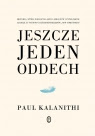 Jeszcze jeden oddech (Paul Kalanithi, Łukasz Małecki, Literackie)1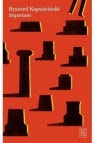 Imperium (Ryszard Kapuściński, Czytelnik)1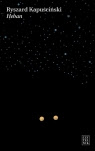 Heban (Kapuściński Ryszard, Czytelnik)1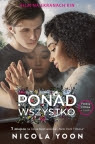 Ponad wszystko (Yoon Nicola, DOLNOSLASKIE)1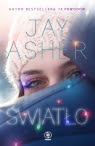 Światło (Jay Asher, Rebis)1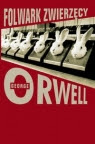 Folwark zwierzęcy (Orwell George, Muza)5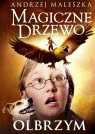 Magiczne drzewo. Olbrzym (Maleszka Andrzej, Znak)1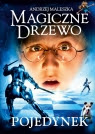 Magiczne Drzewo. Pojedynek Tom IV (Maleszka Andrzej, Znak)1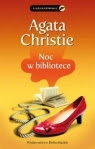 Noc w bibliotece (Christie Agatha, Wydawnictwo Dolnośląskie)1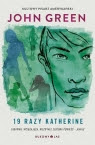 19 razy Katherine (Green John, Bukowy Las)1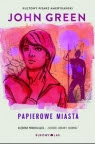 Papierowe miasta (Green John, Bukowy Las)1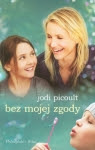 Bez mojej zgody (Picoult Jodi, Prószyński Media)1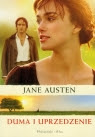 Duma i uprzedzenie (Austen Jane, Prószyński Media)1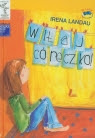 Witaj córeczko (Landau Irena, Literatura)1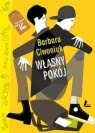 Własny pokój (Ciwoniuk Barbara, Literatura)1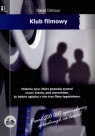 Klub filmowy (Gilmour David, Dobra Literatura)1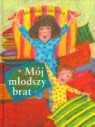 Mój młodszy brat (Krajewska Monika, Media Rodzina)1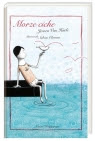 Morze ciche (Van Haele Jeroen, Nasza Księgarnia)1Zwiadowcy. Księga 10. Cesarz Nihon-JA (Flanagan John, Jaguar)1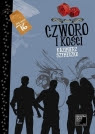 Czworo i kości (Szymeczko Kazimierz, Literatura)1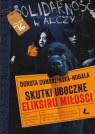 Skutki uboczne eliksiru miłości (Combrzyńska-Nogala Dorota, Literatura)1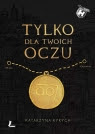 Tylko dla twoich oczu (Ryrych Katarzyna, Literatura)1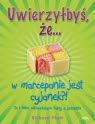 Uwierzyłbyś, że? w marcepanie jest cyjanek?! To i inne zatrważające fakty o jedzeniu (Platt Richard, G+J RBA)1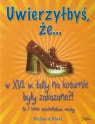 Uwierzyłbyś że w XVI wieku buty na koturnie były zakazane To i inne szaleństwa mody (Platt Richard, G+J RBA)1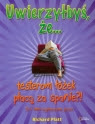 Uwierzyłbyś, że testerom łóżek płacą za spanie?! To i inne wymarzone prace (Platt Richard, G+J RBA)1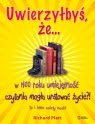 Uwierzyłbyś że ... w 1400 roku umiejętność czytania mogła uratować życie?! To i inne zalety nauki. (Platt Richard, G+J RBA)1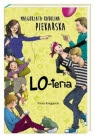 LO-teria (Małgorzata Karolina Piekarska, Nasza Księgarnia)1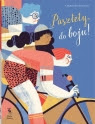 Pasztety, do boju! (Beauvais Clémentine, Dwie Siostry)1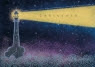 Lekturnik (Grzegorz Janusz, Ernesto Gonzales, Narodowe Centrum Kultury)1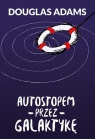 Autostopem przez Galaktykę (Adams Douglas, Zysk i S-ka)1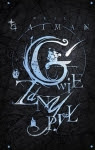 GWIEZDNY PYŁ (NEIL GAIMAN, Mag)1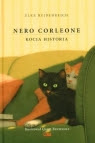 Nero Corleone kocia historia (Heidenreich Elke, Stapis)1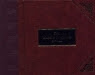 Duży mały poradnik życia (Brown Jackson H., Media Rodzina)1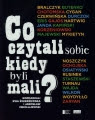 Co czytali sobie kiedy byli mali? (Mikołajewski Jarosław, Świerżewska Ewa, Egmont)1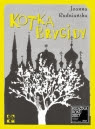 Kotka Brygidy (Rudniańska Joanna, MUCHOMOR)1Nie kończąca się historia (Michael Ende, Znak emotikon)1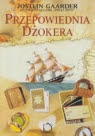 Przepowiednia Dżokera (Gaarder Jostein, CZARNA OWCA)1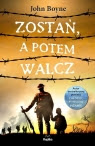 Zostań, a potem walcz (Boyne John, Replika)1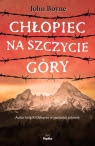 Chłopiec na szczycie góry (Boyne John, Replika)1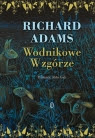 Wodnikowe Wzgórze (Adams Richard, Literackie)1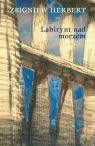 Labirynt nad morzem (Herbert Zbigniew, Fundacja Zeszytów Literackich)1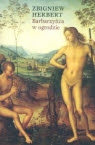 Barbarzyńca w ogrodzie (Herbert Zbigniew, Fundacja Zeszytów Literackich)1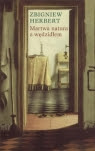 Martwa natura z wędzidłem (Herbert Zbigniew, Fundacja Zeszytów Literackich)1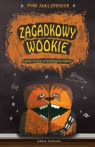 Zagadkowy Wookie i jego tajemnica (Angleberger Tom, Media Rodzina)1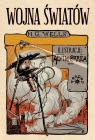 Wojna światów (Wells Herbert George, Vesper)1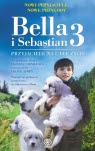 Bella i Sebastian 3 Przyjaciele na całe życie (Féret-Fleury Christine, Rebis)1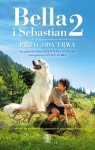 Bella i Sebastian 2 (Féret-Fleury Christine, Rebis)1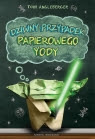 Dziwny przypadek papierowego Yody (Angleberger Tom, Media Rodzina)1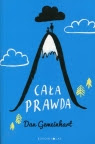 Cała prawda (Gemeinhart Dan, Bukowy Las)1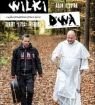 Wilki dwa Męska przeprawa przez życie (Friedrich Robert, Szustak Adam, Znak)1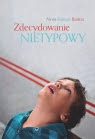 Zdecydowanie nietypowy (Baskin Nora, Linia)1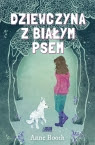 Dziewczyna z białym psem (Booth Anne, Akapit Press)1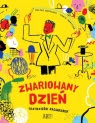 Zwariowany dzień. Trzydzieści zagwozdek (Benjamin Walter, Egmont)1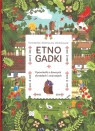 Etnogadki (Albus)1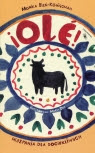 Ole Hiszpania dla dociekliwych (Bień-Konigsman Monika, Dwie Siostry)1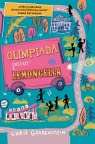 Olimpiada pana Lemoncella (Grabenstein Chris, Wilga)1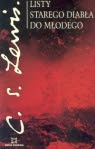 Listy starego diabła do młodego (Lewis Clive Staples, Media Rodzina)1RazemRazem261